Раздел долгосрочного плана:Компьютерная графикаРаздел долгосрочного плана:Компьютерная графикаШкола Гимназия №118Школа Гимназия №118Дата: 08.11.2022 – 5АБВГД           09.11.2022 – 5ЕЖЗИКДата: 08.11.2022 – 5АБВГД           09.11.2022 – 5ЕЖЗИКФИО учителя: Морозова Ольга ЮрьевнаФИО учителя: Морозова Ольга ЮрьевнаКласс: 5Класс: 5Участвовали: Отсутствовали:Тема урокаСоздание и редактирование растровых изображенийСоздание и редактирование растровых изображенийСоздание и редактирование растровых изображенийУчебные цели для достижения на этом уроке   (ссылка на учебную программу)- создавать и редактировать растровые изображения- создавать и редактировать растровые изображения- создавать и редактировать растровые изображенияЦель урокаУчащиеся умеют работать с графическим редактором PaintУчащиеся умеют работать с графическим редактором PaintУчащиеся умеют работать с графическим редактором PaintЯзыковые целиПредметная лексика и терминология:Редактор – EditorГрафика – graphicsРастр -rasterПиксель  - pixelРастровое изображение – Bitmap ImageПредметная лексика и терминология:Редактор – EditorГрафика – graphicsРастр -rasterПиксель  - pixelРастровое изображение – Bitmap ImageПредметная лексика и терминология:Редактор – EditorГрафика – graphicsРастр -rasterПиксель  - pixelРастровое изображение – Bitmap ImageХод урокаХод урокаХод урокаЗапланированные этапы урокаВиды запланированных упражнений на уроке  РесурсыНачало урока            2 мин            3 минСередина урока5 мин20 мин3 мин10 минИтог урока/2минI.Организационный этапЗдравствуйте, ребята! Я очень рада вас всех видеть. II.Актуализация опорных знанийРебята, а кто знает, что такое графика? Можно ли создавать рисунки на компьютере?(ответы учащихся). (К)Учитель:Очень часто мы пользуемся фотоаппаратами, которые создают фотографии в виде растрового изображения, представляющего собой сетку пикселей из цветных точек. В результате такой раскраски формируется цветное изображение.
Принцип растровой графики очень прост. Он был изобретен и использовался людьми за много веков до появления компьютеров. Это такие направления искусства, как мозаика, витражи, вышивка. В любой из этих техник изображение строится из дискретных (отдельных) элементов.Предположим, вам дали задание создать сложное изображение, в котором нужно точно передать эффект перехода от одного цвета к другому, при условии, что размер файла не должен меняться. В каком графическом редакторе это можно выполнить? (ответы уч-ся)Простой и доступный графический редактор Paint (рис. 2.1) является компонентом операционной системы Windows. В графическом редакторе Paint можно создавать двухмерные изображения. Трехмерное изображение отличается от двухмерного тем, что представляет визуальный объемный образ объекта. Графические редакторы для создания трехмерных изображений мы изучим позднее. Для того чтобы лучше узнать графический редактор Paint, попробуем в нем создать растровые изображения.Практическая работаОткрываем графический редактор Paint.Создайте рисунок «Бабочка», применяя геометрические фигуры Линия, Кривая, Многоугольник, Эллипс, в графическом редактореPaint.
Рисунок «Бабочка» – симметричная фигура. Поэтому можно нарисовать только одну часть ее туловища (например, левую) и скопировать. Задание для учащихся с особыми образовательными потребностямиСоздать рисунок Дом, скопировать, вставить еще несколько рисунков.Физкультминутка. Учащиеся выполняют физические упражнения для глаз.Практическая работаРабота с редактированием рисунка.Открыть уже готовый рисунок и раскрасить его.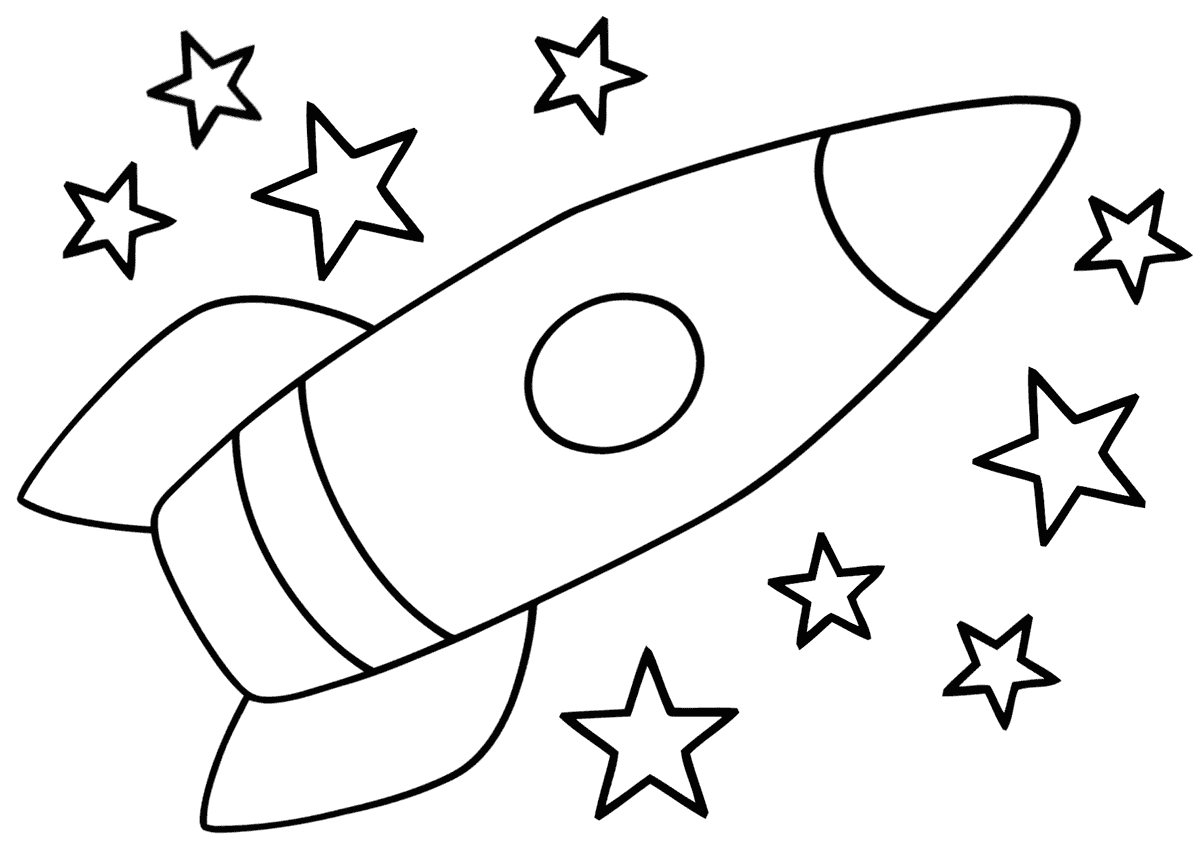 Задание для учащихся с особыми образовательными потребностямиРабота с редактированием рисунка.Открыть уже готовый рисунок и раскрасить его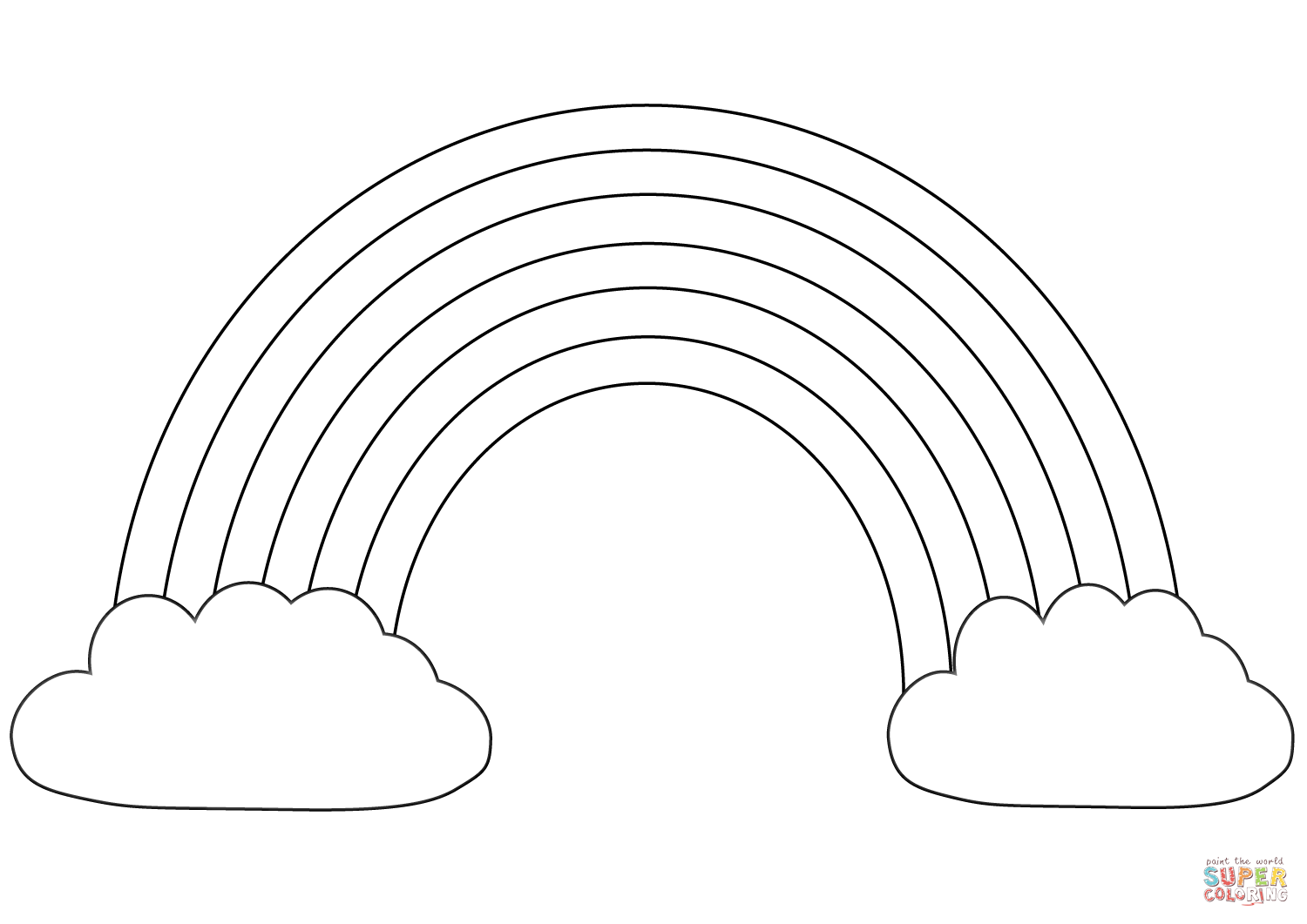 РефлексияПо методу светофора определяем итог урока…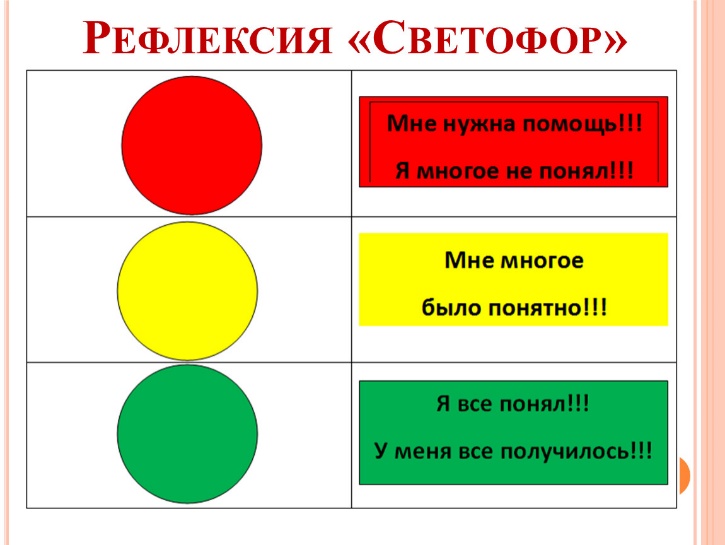 Домашнее задание. В тетради подписать названия всех фигур.Домашнее задание для учащихся с особыми образовательными потребностями§8, стр.34-38 прочитать, ответить на вопросы в конце параграфаИнтерактивная ДоскаУчебник «Информатика», Мухамбетжанова С.Т., Тен А.С., стр.34-38Работа за компьютеромРабота за компьютеромУчащиеся подытоживают свои знания по изучаемой теме.  Записывают дом задание в дневник